ROP / VSP  2011Pitkäkarvaiset kääpiömäyräkoirat
U= uros, N=narttuAAMUYÖN QUEST TIGER FI55460/10 U
Honkajoki RN 6.8.2011, Pehar Tino: ROP, RYP4
Tervakoski KV 27.8.2011, Jönsson Eva: ROP
Lohja ER 3.9.2011, Gadolin Marie: VSP
Hyvinkää RN 17.9.2011, Nummijärvi Esko: VSPAAVISTUKSEN MOKKA-PALA FIN46293/08 N
Tuusniemi RN 19.3.2011, Sunebring Paula: VSP
Valkeakoski KR 13.8.2011, Viirtelä Tarmo: ROPAAVISTUKSEN ZASTAVA FIN23280/07 N
Parkano RN 5.2.2011, Ahlman-Stockmari Tanya: VSPANABELL FIN44002/06 N
Hamina KV 21.5.2011, Ståhlberg Perttu: VSPBOSHAFT LOCHHUND NORRIS FI56412/09 U
Juva KR 2.7.2011, Pukkila Tapani: VSPBOTHNIAS OU XERXES PIPO RÖDLÖGA S64633/2007 U
Turku KV 22.1.2011, Pettersson Erica: ROP, RYP4
Lemland ER 21.5.2011, Buvik Anne Livo: ROP
Lemland RN 22.5.2011, Widen Lars: ROPCAELESTIS ECSTASY FIN19648/08 N
Oulu KV 17.7.2011, Naif Al-Bachy Anita: ROPCAELESTIS H'OXENEYES FIN11741/03 U
Kokemäki RN 2.4.2011, Ståhlberg Perttu: ROP 
Pöytyä KR 16.7.2011, Lehkonen Harri: ROP, RYP3
Turku KR 13.8.2011, Sjöholm Pauliina: ROP, RYP2CAELESTIS UNBREAKABLE FIN35420/05 U
Lahti KV 22.4.2011, Supronowicz Malgorzata: ROP, RYP3
Kokkola KV 2.7.2011, Antonopoulos Dimitris: ROP
Oulu KV 16.7.2011, Backes Tanja: ROP, RYP1CAELESTIS SOUND-TRACK FIN22351/05 N
Kouvola KR 20.8.2011, Jokisilta Hannele: VSP
Heinola KR 21.8.2011, Tammelin Raija: ROP
Porvoo KR 10.9.2011, Szutkiewicz Andrzej: VSPCAELESTIS ZOLADEX FIN13003/07 N
Helsinki KV 21.5.2011, Homem de Mello Jose: ROP
Pori KV 30.7.2011, Verrees Jef: VSP
Joensuu KV 13.8.2011, Veiga Vitor: VSP
Vantaa KR 4.9.2011, Manoliu Adriana: ROP, RYP2CAELESTIS ZUCCHINI FIN27710/01 N
Oulu KV 16.7.2011, Backes Tanja: VSPDACHIS ALEXANDER FI18203/11 U
Jyväskylä KV 19.11.2011, Savolainen Tuula: ROPDACHSWAGEN GRUMPY FI60359/09 U
Parkano RN 5.2.2011, Ahlman-Stockmari Tanya: ROP
Hyvinkää KR 9.7.2011, Rajic Branislav: ROP, RYP3DACHSWAGEN HAPPY FI60356/09 N
Helsinki KV 23.7.2011, Salminen Marja: ROP, RYP4DAKS-VEG-AS CHANGE CHAMBERLAIN FI15215/09 U
Pori KV 30.7.2011, Verrees Jef: ROP, RYP4DAKS-VEG-AS YANSONS MARIS RKF2458192 U
Helsinki KV 3.12.2011, Gajic Zeljko: ROP
GEWURTZTRAMINER UNIQUE AU MONDE FIN37843/07 N
Kajaani KV 8.1.2011, Tuominen Matti: ROP
Kokemäki RN 2.4.2011, Ståhlberg Perttu: VSP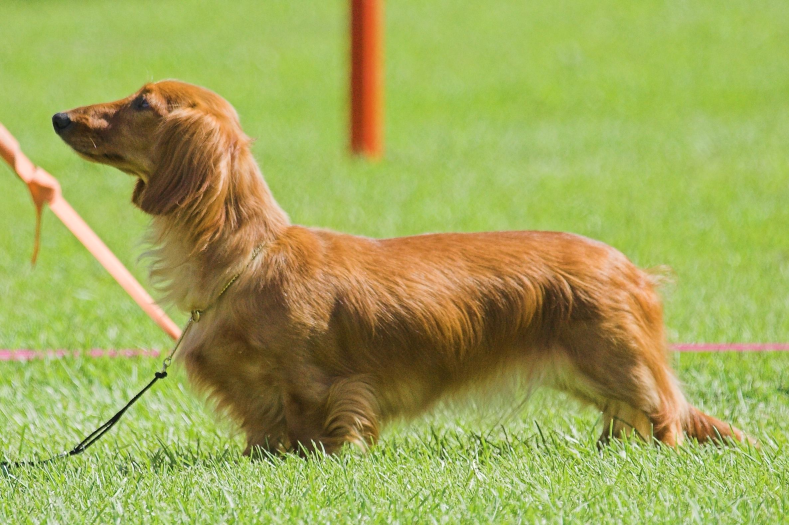 HANITAX XTREME FI17431/09 U
Tuuri KR 28.5.2011, Timonen Unto: ROPHEATWAVE HEAVEN SENT S26629/2009 U
Helsinki KV 4.12.2011, Kovalenko Marina: ROP, RYP1HILDA FIN58458/08 N
Pöytyä RN 11.6.2011, Kruus Jelena: VSPHOOPHILL GAUDEAMUSIGITUR FI59154/10 N
Hyvinkää RN 17.9.2011, Nummijärvi Esko: ROPJATSITYTÖN BRILLANTE FI15249/09 N
Pöytyä KR 16.7.2011, Lehkonen Harri: VSP
Turku KR 13.8.2011, Sjöholm Pauliina: VSP
Seinäjoki KV 29.10.2011, Sunebring Paula: VSPJATSITYTÖN MAMBO FI12150/10 U
Ristiina RN 27.8.2011, Naarist Iren: ROPJOYLIVIA PRECIOSO CURRO FI27193/10 U
Pöytyä RN 11.6.2011, Kruus Jelena: ROPJOYLIVIA RED RACHELLE FIN20617/07 N
Hyvinkää KR 9.7.2011, Rajic Branislav: VSPKEISARINLÄHTEEN ROSE-KING FOR LOVE FI40919/10 U
Lappeenranta KV 23.4.2011, Stafberg Carl-Gunnar: VSP
Hollola RN 14.5.2011, Resko Eeva: VSPKUNG KARLS HUNKY DORY S67117/2009 N
Eckerö KV 24.9.2011, Iversen Per: VSPKUURAN RED CALIBRA FIN13450/01 U
Kauhava RN 16.4.2011, Lehtinen Juha: ROP, RYP4KUURAN RED FELICIA FIN13263/05 N
Ristiina RN 27.8.2011, Naarist Iren: VSPLITTLE SWEET HALFORD FI40451/10 N
Laitila RN 10.4.2011, Ahlman-Stockmari Tanya: ROP, RYP3LURVELEGG'S SECRET AGENT FI50414/10 U
Vaasa KV 9.4.2011, Lehkonen Harri: VSP
Laitila RN 10.4.2011, Ahlman-Stockmari Tanya: VSP
Kouvola RN 7.5.2011, Tast Harry: ROP, RYP2
Rauma KR 14.5.2011, Tast Harry: ROP, RYP2
Hamina KV 21.5.2011, Ståhlberg Perttu: ROPMALEC SANCHO MUSICMAN FIN11581/08 U
Joensuu RN 12.6.2011, Pukkila Tapani: VSPMANDOLIN FI35098/10 U
Oulu KV 17.7.2011, Naif Al-Bachy Anita: VSPMOKOMAKIN TASKUMATTI FI21205/10 U
Tuusula KR 2.7.2011, Lampero Markku: VSPNUMMINASUN ILMATAR FIN43274/07 N
Aura RN 5.6.2011, Lehtinen Juha: VSPPIKKUVILHIN ALBERTIINA FIN32547/08 N
Lahti KV 22.4.2011, Supronowicz Malgorzata: VSP
Lappeenranta KV 23.4.2011, Stafberg Carl-Gunnar: ROP
Hollola RN 14.5.2011, Resko Eeva: VSP
Joensuu RN 12.6.2011, Pukkila Tapani: ROP
Kotka KV 18.6.2011, Loureiro Burgos Manuel: VSP
Tuusula KR 2.7.2011, Lampero Markku: ROP, RYP3
Kuopio KV 6.8.2011, Deschuymere Norman: ROP, RYP4PIKKUVILHIN ALEXSANDRA FIN32548/08 N
Joensuu KR 14.8.2011, Zidar Miroslav: ROPPIKKUVILHIN BELINDA FI17100/10 N
Toijala RN 2.6.2011, Ahlman-Stockmari Tanya: ROPQUINCAS OIS CAPPUCCINO FIN28647/08 N
Turku KV 22.1.2011, Pettersson Erica: VSP
Vaasa KV 9.4.2011, Lehkonen Harri: ROP, RYP4
Tervakoski KV 27.8.2011, Jönsson Eva: VSPQUINCAS OIS SAKKORYSÄ FI27567/10 U
Kouvola KR 20.8.2011, Jokisilta Hannele: ROPQUINCAS OIS SALALIITTO FI27572/10 N
Riihimäki KR 18.6.2011, Lehtovaara Riitta: ROPQUINCAS OIS SUKLAASYDÄN FI27570/10 N
Jyväskylä KV 20.11.2011, Viirtelä Tarmo: ROPRIBADEZZO FI32428/11 U
Seinäjoki KV 29.10.2011, Sunebring Paula: ROPRODELS POHJAN NEITO FIN24380/07 N
Tornio KV 23.7.2011, Pettersson Cindy: VSPRODELS RAGAZZA FOR BOTHNIA FI19772/09 N
Lemland ER 21.5.2011, Buvik Anne Livo: VSPRODELS REBELL FI27590/10 U
Rovaniemi KV 25.6.2011, Hagström Gertrud: ROP, RYP2RODELS SHADY LADY FIN37362/08 N
Pieksämäki KR 11.6.2011, Koskelo Arja: ROP, RYP2
Juva KR 2.7.2011, Pukkila Tapani: ROP, RYP4SENSATSIA PITERA OPIUM DLA NARODA FI30061/11 U
Tuusniemi RN 19.3.2011, Sunebring Paula: ROP
Joensuu KV 13.8.2011, Veiga Vitor: ROP
Joensuu KR 14.8.2011, Zidar Miroslav: VSPSENSATSIA PITERA TEMNY RKF2730140 U
Eckerö KV 24.9.2011, Iversen Per: ROPSENSATSIA PITERA TOP MODEL RKF2730142 N
Helsinki KV 4.12.2011, Kovalenko Marina: VSPSIMPLY TAN WELLU-BOY FIN19277/06 U
Kotka KV 18.6.2011, Loureiro Burgos Manuel: ROP, RYP2STORFOTEN'S VEGARD VIKING NO39818/10 U
Vantaa KR 4.9.2011, Manoliu Adriana: VSPSTORFOTEN'S XS IVANA NO47619/10 N
Karjaa KR 3.7.2011, Hjelmvedt Lars: ROP, RYP3SUNDSDAL'S DON QUOXIOTE DKK02206/2006 U
Porvoo KR 10.9.2011, Szutkiewicz Andrzej: ROP, RYP3TAVLEFJÄRDENS DIENTZENHOFER S54855/2008 U
Tornio KV 23.7.2011, Pettersson Cindy: ROP, RYP4TOMJANTIN DUCHESS DANIELA FIN45016/03 N
Kauhava RN 16.4.2011, Lehtinen Juha: VSPTOMJANTIN JET BLACK JACK FIN56820/07 U
Helsinki KV 23.7.2011, Salminen Marja: VSPTOMJANTIN STARS'N'STRIPES FIN17072/06 N
Maalahti RN 14.5.2011, Eerola Päivi: ROP
Himanka RN 21.5.2011, Pukkila Tapani: ROPTÄYSTUHON YASMINE FI41003/09 N
Lohja ER 3.9.2011, Gadolin Marie: ROP
UMPIJÄÄRÄN ARMAS FI41944/09 U
Aura RN 5.6.2011, Lehtinen Juha: ROP, RYP4
Jyväskylä KV 20.11.2011, Viirtelä Tarmo: ROP, RYP4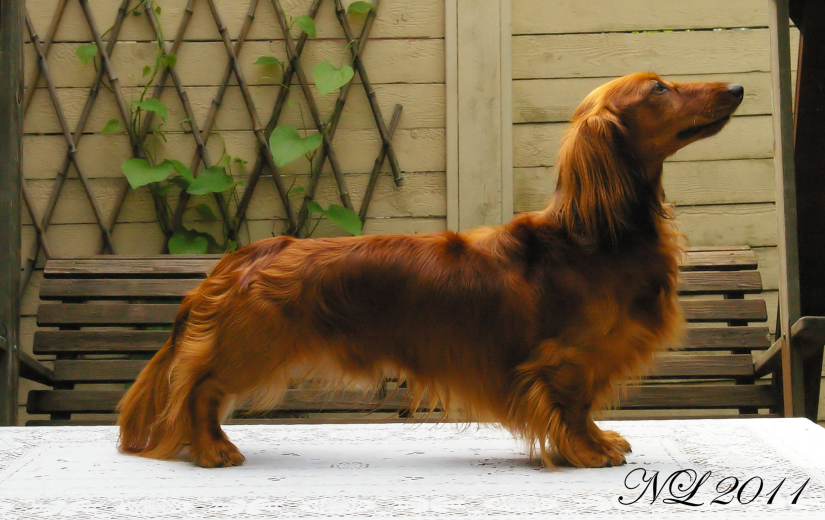 URUKOER PESSI FI16007/11 U
Riihimäki KR 18.6.2011, Lehtovaara Riitta: VSPWEB'S QUICKSILVER FI25947/10 U
Toijala RN 2.6.2011, Ahlman-Stockmari Tanya: VSPZEREKIN CREAM AND SUGAR FI58845/10 N
Kokkola KV 2.7.2011, Antonopoulos Dimitris: VSPZHEMCHUZHINA PETERBURGA BARCELONA RKF2439383 N
Helsinki KV 3.12.2011, Gajic Zeljko: VSPZHEMCHUZHINA PETERBURGA JAMES BOND RKF2450719 U
Tampere KV 7.5.2011, Reisman Carol: ROP, RYP4ZHEMCHUZHINA PETERBURGA ZEMLYANIKA RKF2688168 N
Tampere KV 7.5.2011, Reisman Carol: VSP
Jyväskylä KV 19.11.2011, Savolainen Tuula: VSPZHEMCHUZHINA PETERBURGA ZOLOTAYA RU RKF2688167 N
Honkajoki RN 6.8.2011, Pehar Tino: VSP